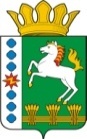 КОНТРОЛЬНО-СЧЕТНЫЙ ОРГАН ШАРЫПОВСКОГО РАЙОНАКрасноярского краяЗаключениена проект Постановления администрации Шарыповского района «О внесении изменений в постановление администрации Шарыповского района  от 30.10.2013 № 845-п «Об утверждении муниципальной программы «Обеспечение транспортной доступности Шарыповского района»  24 ноября 2020 год 							            	№ 112Настоящее экспертное заключение подготовлено Контрольно – счетным органом Шарыповского района на основании ст. 157 Бюджетного  кодекса Российской Федерации, ст. 9 Федерального закона от 07.02.2011 № 6-ФЗ «Об общих принципах организации и деятельности контрольно – счетных органов субъектов Российской Федерации и муниципальных образований», ст. 15 Решения Шарыповского районного Совета депутатов от 20.09.2012 № 31/289р «О внесении изменений и дополнений в Решение Шарыповского районного Совета депутатов от 21.06.2012 № 28/272р «О создании Контрольно – счетного органа Шарыповского района» (в ред. от 20.03.2014 № 46/536р, от 25.09.2014 № 51/573р, от 26.02.2015 № 56/671р) и в соответствии со стандартом организации деятельности Контрольно – счетного органа Шарыповского района СОД 2 «Организация, проведение и оформление результатов финансово – экономической экспертизы проектов Решений Шарыповского районного Совета депутатов и нормативно – правовых актов по бюджетно – финансовым вопросам и вопросам использования муниципального имущества и проектов муниципальных программ» и утвержденного приказом Контрольно – счетного органа Шарыповского района от 16.12.2013 № 29.Представленный на экспертизу проект Постановления администрации Шарыповского района «О внесении изменений в постановление администрации Шарыповского района от 30.10.2013 № 845-п «Об утверждении муниципальной программы «Обеспечение транспортной доступности Шарыповского района» направлен в Контрольно – счетный орган Шарыповского района 23 ноября 2020 года. Разработчиком данного проекта Программы является муниципальное казенное учреждение «Управление службы заказчика» администрации Шарыповского района.Основанием для разработки муниципальной программы является:- статья 179 Бюджетного кодекса Российской Федерации;- постановление администрации Шарыповского района от 30.07.2013 № 540-п «Об утверждении Порядка принятия решений о разработке муниципальных программ Шарыповского района, их формировании и реализации» (в ред. от 29.06.2015 № 407-п, от  05.12.2016 № 585-п);- распоряжение администрации Шарыповского района от 02.08.2013  № 258-р «Об утверждении перечня муниципальных программ Шарыповского района» (в ред. от 29.07.2014 № 293а-р, от 01.08.2017 № 283-р, от 08.05.2018 № 171-р, от 26.07.2019  № 236-р, от 14.09.2020 № 291-р ).Ответственный исполнитель муниципальной программы администрация Шарыповского района.Мероприятие проведено 24 ноября  20209 года.В ходе подготовки заключения Контрольно – счетным органом Шарыповского района были проанализированы следующие материалы:- проект Постановления администрации Шарыповского района «О внесении изменений в постановление администрации Шарыповского района от 30.10.2013 № 845-п «Об утверждении муниципальной программы «Развитие транспортной системы»;- паспорт муниципальной программы Шарыповского района «Развитие транспортной системы»;- проект Решения Шарыповского окружного Совета депутатов «О бюджете округа на 2021 год и плановый период 2022 – 2023 годов».Согласно распоряжения администрации Шарыповского района от 02.08.2013 № 258-р «Об утверждении перечня муниципальных программ Шарыповского муниципального округа» в Постановление администрации Шарыповского района от 30.10.2013  № 845-п «Об утверждении муниципальной программы Шарыповского района «Развитие транспортной системы» вносяться изменения:-  пунктом 1.1. проекта Постановления администрации Шарыповского района вносятся изменения в заголовок Постановления, в пункте 1 Постановления слова «Об утверждении муниципальной программы Шарыповского района» заменяются словами «Об утверждении муниципальной программы Шарыповского округа»;- пунктом 1.2. проекта Постановления администрации Шарыповского района внесены изменения: муниципальную программу Шарыповского муниципального округа «Развитие транспортной системы» изложить в новой редакции, согласно приложения.Цели и задачи муниципальной программы округа соответствуют приоритетам и основным направлениям государственной политики Российской Федерации в сфере дорожного хозяйства и транспорта в рамках полномочий муниципального образования края.Основные целевые индикаторы и показатели результативности государственной программы Российской Федерации отражены в муниципальной программе Шарыповского муниципального округа.Цели муниципальной программы:Сохранение транспортной инфраструктуры округа и повышение безопасности дорожного движения.Обеспечение доступности транспортных услуг для населения. Задачи муниципальной программы округа, в основном, направлены с главными ориентирами развития Шарыповского муниципального округа в сфере развития транспорта:- обеспечение бесперебойного и безопасного движения транспортных средств по автомобильным дорогам Шарыповского муниципального округа;- обеспечение сохранения на территории округа маршрутов регулярных перевозок и обеспечение качества транспортного обслуживания населения.Структура муниципальной программы Шарыповского муниципального округа включает 2 подпрограммы:- «Дороги Шарыповского муниципального округа и повышение безопасности движения»;- «Транспортное обслуживание населения Шарыповского округа».Общий объем бюджетных ассигнований на реализацию муниципальной программы составляет в сумме 113 830,70 тыс.руб., в том числе: 						                	 (тыс.руб.)          В результате реализации программы к 2030 году планируется достигнуть следующих показателей:- долю протяженности автомобильных дорог общего пользования местного значения, отвечающих нормативным требованиям сохранить на уровне не ниже 72,9%; - количество человек, погибших в ДТП, сохранить на уровне не более 3 человек;- сохранить количество перевезенных пассажиров по субсидируемым перевозкам на уровне 235,7 тысяч пассажиров.            Конечными результатами реализации программы являются:            - обслуживание дорожной сети для обеспечения потребностей экономики и населения округа в перевозках грузов (товаров) и людей, в том числе для снижения транспортных издержек пользователей автомобильных дорог и повышения комплексной безопасности в сфере дорожного хозяйства;            - обеспечение доступности и качества транспортных услуг для населения в соответствии с социальными стандартами, что означает повышение значимости транспорта в решении социальных задач; повышение уровня безопасности при транспортном обслуживании населения.На подпрограмму «Дороги Шарыповского муниципального округа и повышение безопасности движения» доведены бюджетные ассигнования на 2021 год и плановый период 2022-2023 годы в сумме 53 374,30 тыс. руб., в том числе:(тыс. руб.)При реализации подпрограммы будут достигнуты следующие показатели:Выбор подпрограммных мероприятий обусловлен необходимостью решения задачи для достижения цели подпрограммы, сформированной в соответствии с приоритетными направлениями в области дорожной деятельности Шарыповского муниципального округа и исходя из высокой социальной значимости вопросов обеспечения транспортной доступности населенных пунктов.На подпрограмму 2 «Транспортное обслуживание населения Шарыповского муниципального округа» доведены бюджетные ассигнования на 2021год и плановый период 2022-2023 годы в сумме 60 456,40 тыс. руб., в том числе:(тыс.руб.)Бюджетные ассигнования будут направлены на сохранение на территории округа маршрутов регулярных перевозок и обеспечение качества транспортного обслуживания населения.При реализации подпрограммы будут достигнуты следующие показатели:Реализация мероприятий подпрограммы позволит:- сохранить значение целевого показателя (транспортная подвижность населения) в 2021 году на уровне 16,30%, в 2021 году и 2022 году на уровне 16,70% ежегодно.При проверке правильности планирования и составления муниципальной программы нарушений не установлено.На основании выше изложенного Контрольно – счетный орган предлагает администрации Шарыповского района принять  проект Постановления администрации Шарыповского района «О внесении изменений в постановление администрации Шарыповского района от 30.10.2013 № 845-п «Об утверждении  муниципальной программы Шарыповского района «Развитие транспортной системы».Председатель Контрольно – счетного органа						Г.В. Савчуккраевой бюджетбюджет округаитогокраевой бюджетбюджет округаитого2021 год32 955,004 721,0037 676,002022 год33 117,604 817,0037 934,602023 год33 286,804 933,3038 220,10итого99 359,4014 471,30113 830,70краевой бюджетбюджет округаитогокраевой бюджетбюджет округаитого2021 год14 682,802 841,0017 523,802022 год14 845,502 937,0017 782,502023 год15 014,703 053,3018 068,00итого44 543,008 831,3053 374,30ПоказателиЕд. изм.2021год2022 год2023 годКоличество дорожно-транспортных происшествий на территории Шарыповского муниципального округаед.333333Доля протяженности улично-дорожной сети, в отношении которой произведен ремонт%1,401,401,40краевой бюджетбюджет округаитогокраевой бюджетбюджет округаитого2021 год18 272,201 880,0020 152,202022 год18 272,101 880,0020 152,102023 год18 272,101 880,0020 152,10итого54 816,405 640,0060 456,40ПоказателиЕд. изм.2021 год2022 год2023 годтранспортная подвижность населения (количество поездок/количество жителей)поездок/чел16,3016,7016,70